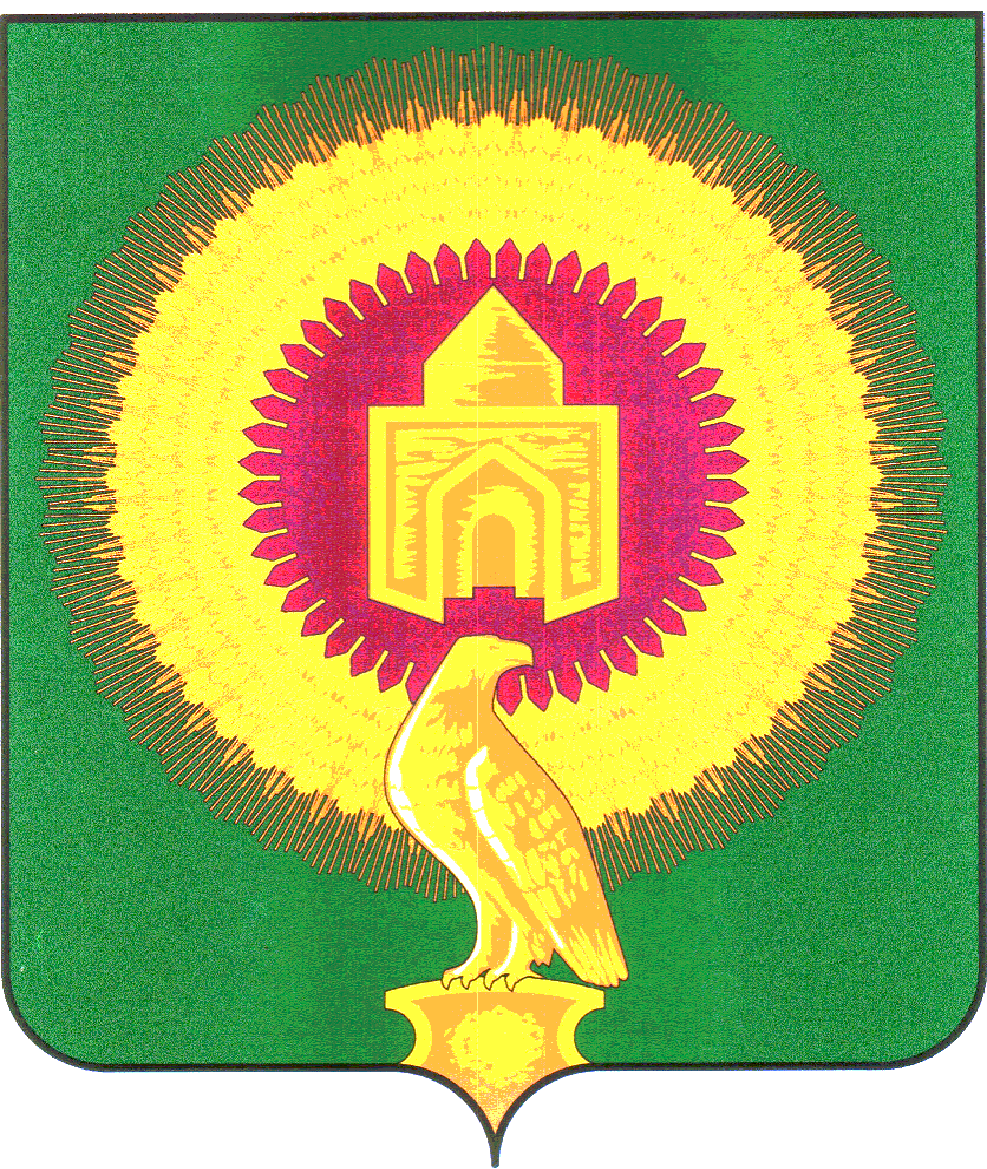 АДМИНИСТРАЦИЯАЯТСКОГО СЕЛЬСКОГО ПОСЕЛЕНИЯВАРНЕНСКОГО МУНИЦИПАЛЬНОГО РАЙОНАПОСТАНОВЛЕНИЕот  05.06.2020 г.        № 26Об утверждении Порядка формирования перечня налоговых расходов Аятского сельского поселения    В соответствии со статьей 174.3 Бюджетного кодекса Российской Федерации, Положением о бюджетном процессе в Аятском сельском поселении, утверждённым решением Совета депутатов Аятского сельского поселения от 22.10.2019 г. № 14,ПОСТАНОВЛЯЮ:1. Утвердить прилагаемый Порядок формирования перечня налоговых расходов Аятского сельского поселения.2. Настоящее постановление вступает в силу со дня его подписания.3. Контроль исполнения настоящего постановления оставляю за собой.Глава Аятского сельского поселения				А.А.Лосенков УТВЕРЖДЕН постановлением администрации Аятского сельского поселения От   05.06.2020  г. № 26 Порядок формирования перечня налоговых расходов Аятского сельского поселенияI. Общие положения1. Настоящий Порядок определяет процедуру формирования перечня налоговых расходов  Аятского сельского поселения (далее – Порядок).2. Понятия, используемые в настоящем Порядке, означают следующее: куратор налогового расхода – ответственный исполнитель муниципальной программы сельского поселения, орган местного самоуправления, ответственный в соответствии с полномочиями, установленными нормативными правовыми актами, за достижение соответствующих налоговому расходу целей муниципальной программы сельского поселения (ее структурных элементов) и (или) целей социально-экономического развития сельского поселения, не относящихся к муниципальным программам сельского поселения;перечень налоговых расходов – документ, содержащий сведения о распределении налоговых расходов Аятского сельского поселения в соответствии с целями муниципальных программ Аятского сельского поселения, структурных элементов муниципальных программ Аятского сельского поселения и (или) целям социально-экономической политики Аятского сельского поселения, не относящихся к муниципальным программам Аятского сельского поселения, а также о кураторах налоговых расходов.3. Перечень (проект перечня) налоговых расходов на очередной финансовый год и плановый период формируется по форме, согласно приложению №1 к настоящему Порядку.4. Проект перечня налоговых расходов на очередной финансовый год и плановый период (далее именуется – проект перечня налоговых расходов) формируется Финансовым органом Аятского сельского поселения (далее именуется – Финансовый орган) в 2020 году до 1 августа, в последующие годы до 25 марта и направляется на согласование кураторам налоговых расходов.5. Органы, указанные в пункте 4 настоящего Порядка, в 2020 году до 1 сентября, в последующие годы до 10 апреля рассматривают проект перечня налоговых расходов на предмет предлагаемого распределения налоговых расходов в соответствии с целями муниципальных программ Аятского сельского поселения и (или) целями социально-экономической политики Аятского сельского поселения и определения кураторов налоговых расходов.Замечания и предложения по уточнению проекта перечня налоговых расходов направляются в Финансовый орган.В случае если указанные замечания и предложения предполагают изменение куратора налогового расхода, замечания и предложения подлежат согласованию с предлагаемым куратором налогового расхода и направлению в Финансовый орган в течение срока, указанного в абзаце первом настоящего пункта.В случае если эти замечания и предложения не направлены в Финансовый орган в течение срока, указанного в абзаце первом настоящего пункта, проект перечня налоговых расходов считается согласованным в соответствующей части.В случае если замечания и предложения по уточнению проекта перечня налоговых расходов не содержат предложений по уточнению предлагаемого распределения налоговых расходов в соответствии с целями муниципальных программ Аятского сельского поселения и (или) целями социально-экономической политики Аятского сельского поселения проект перечня налоговых расходов считается согласованным в соответствующей части.Согласование проекта перечня налоговых расходов в части позиций, изложенных идентично позициям перечня налоговых расходов на текущий финансовый год и плановый период, не требуется, за исключением случаев внесения изменений в муниципальные программы Аятского сельского поселения и (или) случаев изменения полномочий органов, указанных в пункте 4 настоящего Порядка.6. В случае внесения в текущем финансовом году изменений в муниципальные программы Аятского сельского поселения и (или) в случае изменения полномочий органов, указанных в пункте 4 настоящего Порядка, в связи с которыми возникает необходимость внесения изменений в перечень налоговых расходов, кураторы налоговых расходов не позднее 10 рабочих дней со дня внесения соответствующих изменений направляют в Финансовое управление соответствующую информацию для уточнения Финансовым управлением перечня налоговых расходов.7. Перечень налоговых расходов с внесенными в него изменениями формируется до 1 октября (в случае уточнения структурных элементов муниципальных программ Аятского сельского поселения  в рамках формирования проекта решения о бюджете на очередной финансовый год и плановый период Аятского сельского поселения) и до 15 декабря (в случае уточнения структурных элементов муниципальных программ Аятского сельского поселения, вносимых в рамках рассмотрения и утверждения проектов решений о бюджете на очередной финансовый год и плановый период Аятского сельского поселения, внесения изменений в налоговое законодательство Российской Федерации, Челябинской области, муниципальные правовые акты Аятского сельского поселения в части предоставления налоговых льгот).8. Перечень налоговых расходов Аятского сельского поселения размещается на официальном сайте Варненского муниципального района в информационно-телекоммуникационной сети Интернет.Приложение №1к Порядку формирования перечня налоговых расходов Аятского сельского поселенияПЕРЕЧЕНЬ (ПРОЕКТ ПЕРЕЧНЯ)налоговых расходов Аятского сельского поселенияна 20__ год и на плановый период 20__ и 20__ годовНаименование налога, сбора, по которому предусматривается налоговый расходНаименование налогового расхода (содержание льготы, освобождения или иной преференции)Реквизиты правового акта, которым предусмотрен налоговый расход, структурная единица (статья, часть, пункт, подпункт)Период действия налогового расходаРазмер налоговой ставки, в пределах которой предоставляется налоговый расходЦелевая категория налогоплательщика, для которых предусмотрена налоговая льгота (категория организаций, индивидуальных предпринимателей, физических лиц, которые могут применять налоговую льготу)Целевая категория налогового расхода (социальная, стимулирующая, техническая)Наименование муниципальной программы или направления (цели) социально-экономической политики Аятского сельского поселения, не относящегося к муниципальным  программам, на достижение которого направлен налоговый расходНаименование структурного элемента муниципальной программы или направления (цели) социально-экономической политики Аятского сельского поселения, не относящегося к муниципальным  программам, на достижение которого направлен налоговый расходКуратор налогового расхода12345678912